О создании депутатской группы «Единая Россия» в  Собрании депутатов  Трехбалтаевского  сельскогопоселения   Собрание депутатов Трехбалтаевского  сельского поселения РЕШИЛО:Создать депутатскую группу «Единая Россия» в  Собрании депутатов Трехбалтаевского сельского поселения  из 10  депутатов – членов партии «Единая Россия»: Председатель Собрания депутатов                                                      Р.П.Севрюгин                   ЧАВАШ РЕСПУБЛИКИШАМАРША  РАЙОНЕ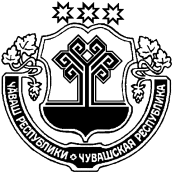 ЧУВАШСКАЯ РЕСПУБЛИКА ШЕМУРШИНСКИЙ РАЙОН ПАЛТИЕЛ ЯЛ ПОСЕЛЕНИЙЕН ДЕПУТАТСЕН ПУХАВЕ ЙЫШАНУ25    09   2020  № 1.10 Палтиел  ялеСОБРАНИЕ ДЕПУТАТОВ ТРЕХБАЛТАЕВСКОГО СЕЛЬСКОГО  ПОСЕЛЕНИЯ РЕШЕНИЕ 25  09  2020 № 1.10село ТрехбалтаевоНаименование округа№ округаФ.И.О.Год, место рожденияДолжность, место работыОбразованиеДомашний адресКолхозный1Афиатуллов Зефер Халиуллович1957, с. Трехбалтаево Шемуршинского района пенсионерВысшее	Чувашская     Республика Шемуршинский район	с.Трехбалтаево ул.Колхозная дом № 25Член партииЕдиная РоссияШкольный2Хамидуллов ИльфарМинзалтдинович   1987, с. Трехбалтаево Шемуршинского районаИП»Хамидуллов»ВысшееЧувашская     Республика Шемуршинский район	с.Трехбалтаево ул.Советская дом № 55Член партииЕдиная РоссияГагаринский3Куропаткина Зельфия Раимовна1967, с.Трехбалтаево Шемуршинского районаВоспитатель МБДОУ "ДружбаСреднее специальноеЧувашская     Республика Шемуршинский район	с.Трехбалтаево ул.Школьная дом № 5Член партииЕдиная РоссияНабережный4.Емдиханов Дамир Мукатдесович1972, с. Трехбалтаево Шемуршинского районаВременно не работаетсреднееЧувашская     Республика Шемуршинский район	с.Трехбалтаево ул.Набережная 3 дом №1Член партииЕдиная РоссияСоветский5Кузьмина Валентина Николаевна1970, с. Трехбалтаево Шемуршинского районаПовар, МБОУ Трехбалтаевская СОШсреднееЧувашская     Республика Шемуршинский район	с.Трехбалтаево ул.Михайлова дом №1 «а»Член партииЕдиная РоссияЛенинский6Мухутдинова Минзия Мевлетовна1974..д.Татарские Сугуты Батыревского районаБиблиотекарь, МБУК « ЦБС Шемуршинского района»Среднее Чувашская     Республика Шемуршинский район	с.Трехбалтаево ул.Набережная 3 дом №37Член партииЕдиная РоссияОктябрьский7МакароваЛилияГеннадьевна1976, с. Трехбалтаево Шемуршинского районаУчитель  начальных классов МБОУ «Трехбалтаевская СОШ» ВысшееЧувашская     Республика Шемуршинский район	с.Трехбалтаево ул.Новая дом №19Член партииЕдиная РоссияЗападный8Камалетдинов Ансар Арифуллович1969,Долгий Остров Батыревского районаСХПК «Искра»,заведующий МТФВысшееЧувашская     Республика Шемуршинский район	д.Байдеряково ул.Сейфутдинова,дом №50Член партииЕдиная РоссияВосточный9Севрюгин Радик Петрович1962, д.БайдеряковоШемуршинского района Временно не работаетВысшее Чувашская     Республика Шемуршинский район	д.Байдеряково ул.Новая дом №2Член партииЕдиная РоссияЧапаевский10Ибетуллов Миргалим Миназимович1965, д.БайдеряковоШемуршинского районаКУ Гидроресурс Минприроды Чувашской Республики , главный инженер (энергетик-электрикСреднее специальноеЧувашская     Республика Шемуршинский район	д.Байдеряково  ул.Сейфутдинова,дом №45Член партииЕдиная Россия